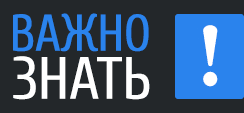 Свойства возвратных уравнений: 1. Возвратное уравнение не имеет корней равных 0 2. Если В есть корень возвратного уравнения , то 1/В так же является корнем 3. Возвратное уравнение нечетной степени имеет корень, равный -1 4. Частное от деления А (х) нечетной степени на (х+1) снова является возвратным многочленом 5. Вопрос о решении любых возвратных уравнений сводится к решению возвратных уравнений лишь четной степени: anx2n+an-1x2n-1+…+a1x+a0=0Возвратные уравненияАлгебраические уравнения вида: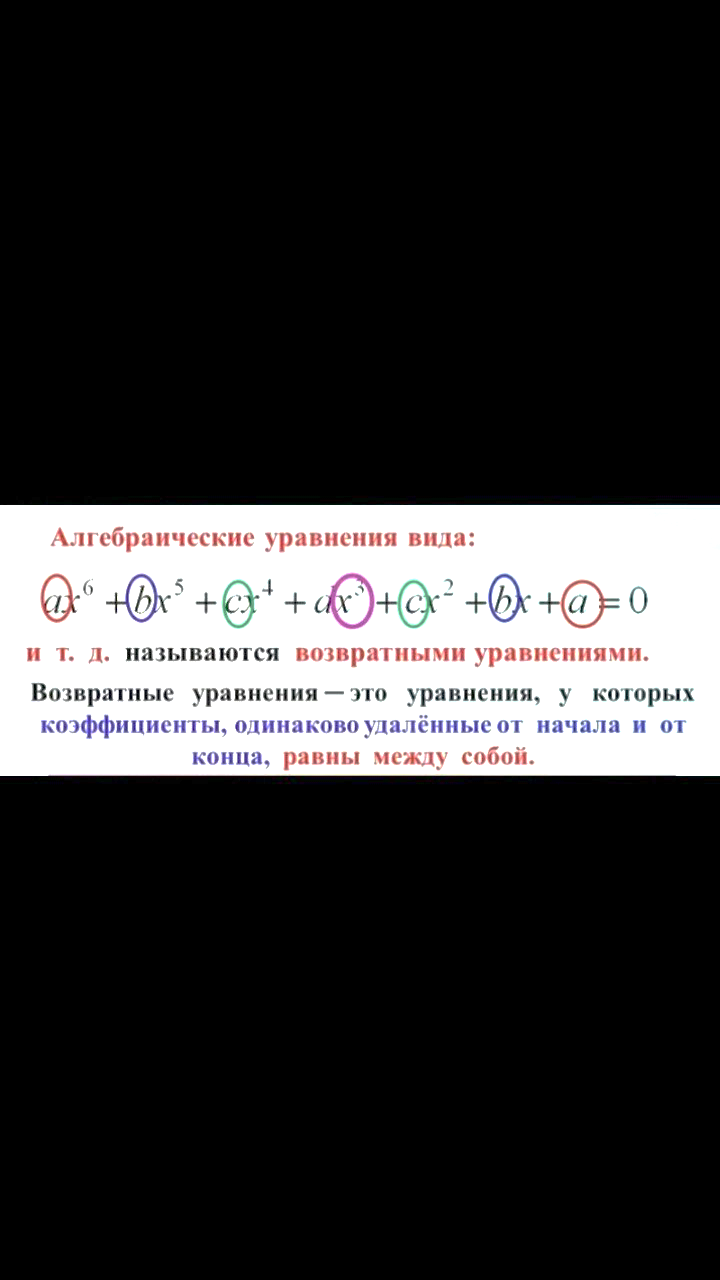 И т.д.  называются возвратными уравнениями. Возвратные уравнения – это уравнения, у которых коэффициенты, одинаково удалённые от начала и от конца, равны между собой. Метод решения возвратных уравнений третьей степени:Решается разложением на множители, группируя первый и последний, второй и третий члены, то есть, группируя по коэффициентамa (x3+1)+bx(x+1)=a(x+1)(x2-x+1)+bx(x+1)=(x+1)(ax2-ax+at+bx)=(x+1)(ax2+(b-a)x+a).Метод решения возвратных уравнений четвертой степени:Решается делением правой и левой части уравнения на х2 , затем группируя члены с одинаковыми коэффициентами: ax4+bx3+cx2+bx+a=ax2+bx+c+b/x+a/x2=a(x2+1/x2)+b(x+1/x)+c=0Введем новую переменнуюy= x+1/x   y2-2= x2+1/x2Для y получим квадратное уравнениеay2+by+c-2a=0